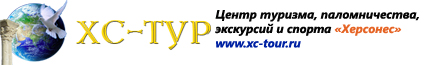 LAKITIRA SUITES 5*Лето 2012 годаЦены от: *Цена указана за 2-х человек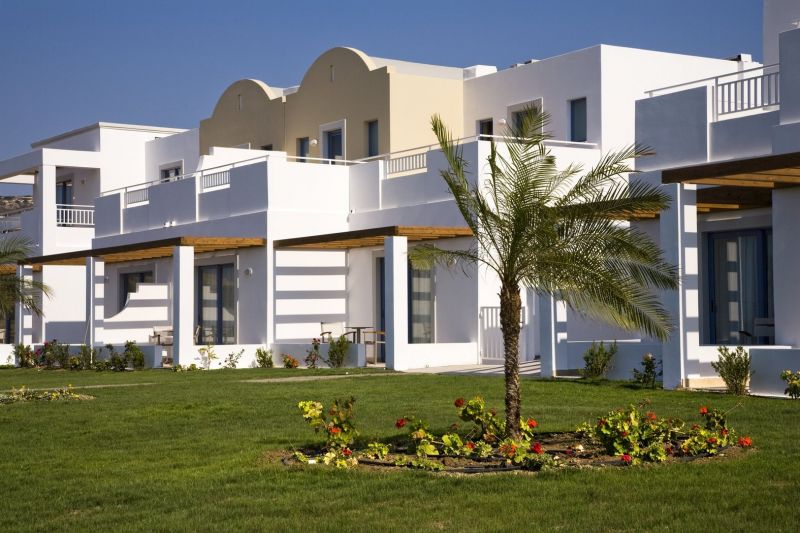 Количество ночейТип питанияСтоимость, руб.7 ночей/8днейПолупансион4244510 ночей/11днейПолупансион5827614 ночей/15днейПолупансион76258